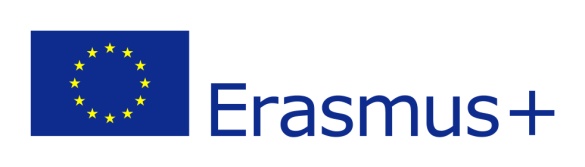 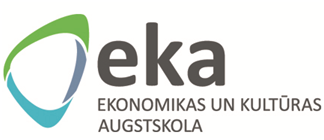 APPLICATION FORMINTERNATIONAL ACADEMIC WEEK (IAW2021)APRIL 20-23, 2021Bank requisites of the sending HEI to prepare invoice (in case of participation in the etECH2021): ____________________________                                	Application date  ____________________________                               ___________________Erasmus+ coordinator                                                             Confirmation dateEKA University of Applied SciencesFirst NameLast NameContact information: email address, phone numberScientific/Academic degree/Position at HEIHEI represented, department (faculty, institute)HEI address, websiteContact information of the Erasmus+ coordinator of the sending HEI: email address, phone numberEnglish knowledge (Applicants with basic language knowledge cannot be accepted)Intermediate (B1/2)		Advanced (C1/2)Intermediate (B1/2)		Advanced (C1/2)  Please describe your main work tasks – staff training or staff teaching (potential topics of the lectures)Do you plan to participate in the International Scientific Conference “Emerging Trends in Economics, Culture and Humanities (etECH2021)”?Yes		NoYes		NoOfficial name of HEI:Registration number, VAT numberOfficial address of HEI:Name of the Bank, SWIFT:Bank account: